Организация образовательного процесса в 2020-2021 учебном году (в условиях сохранения рисков распространения COVID-19)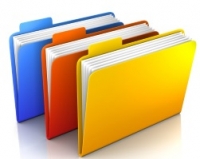 Информация для родителей (законных представителей) о режиме функционирования Школы с 01.09.2020 года в условиях распространения COVID-19Уважаемые родители и обучающиеся!Совсем скоро в школах должен начаться новый 202-2021 учебный год. Дети и родители наполнены особым волнением перед его началом! Ждут своих учеников и педагоги, с огромным запасом творческих идей и нереализованных планов. Мы все живем ощущением, что сложный период, связанный с кардинальным изменением режима обучения детей в школе, остался позади. Видно, что почти все единодушны в желании и настроены начать новый год «как обычно», буквально занять свои привычные места в пространстве школ. Очень хочется, чтобы эти желания стали реальностью.Как начнется наш новый 2020-2021 учебный год?Как и обычно, учащиеся пойдут в школу с 1 сентября 2020 года и проживут его по особому расписанию. Торжественные мероприятия для своих учеников классные руководители проведут каждый в своем кабинете, затем  пройдут два тематических урока- -Всероссийский открытый урок  "Помнить - значит знать", посвященный 75-летию Победы в Великой Отечественной войне 1941-1945 годов. Трансляция урока будет проводится на официальной странице Министерства просвещения России в социальной сети "ВКонтакте" https://vk.com/minprosvet; -Всероссийский открытый урок ОБЖ "Основы безопасности жизнедеятельности".Учебные занятия начнется со 2 сентября 2020 г.Ознакомьтесь, пожалуйста, с информацией о том, как мы готовимся встречать вас       На основании Постановления Главного государственного санитарного врача РФ от 30 июня 2020 года N 16 «Об утверждении санитарно-эпидемиологических правил СП 3.1/2.4.3598-20 "Санитарно-эпидемиологические требования к устройству, содержанию и организации работы образовательных организаций и других объектов социальной инфраструктуры для детей и молодежи в условиях распространения новой коронавирусной инфекции (COVID-19)" режим обучения и жизнедеятельности детей будет отличаться от традиционного, связан с теми или иными ограничениями, чтобы не допустить вспышек заболевания или распространения инфекции, чтобы максимально обеспечить безопасность и здоровье наших школьников и педагогов.Перед началом учебного года будет проведена генеральная уборка помещений с применением дезинфицирующих средств по вирусному режиму.За каждым классом закреплен отдельный учебный кабинет, в котором дети будут обучаться по всем предметам, за исключением занятий, требующих специального оборудования (в том числе физическая культура, изобразительное искусство, трудовое обучение).Каждый класс будет иметь свое расписание уроков и перемен, с целью минимизации контактов обучающихся (в том числе сокращения их количества во время проведения термометрии, приема пищи в столовой).Расписание звонков1, 2  классы3,4 класс5,6,7,8 классы9,10, 11 классыОрганизация приемов пищи  будет организована строго по графику посещения каждым классом.График посещения столовой в 2020-2021 учебном годуII ЗавтракОбедОбработка обеденных столов до и после каждого приема пищи будет осуществляться с использованием моющих и дезинфицирующих средств.Работа сотрудников пищеблока будет организована с использованием средств индивидуальной защиты (маски и перчатки).Проветривание рекреаций и коридоров помещений школы будет проводиться во время уроков, а учебных кабинетов - во время перемен.Каждое утро, перед началом занятий, будут проводиться "утренние фильтры" с обязательной термометрией с целью выявления и недопущения в школу обучающихся, воспитанников и их родителей (законных представителей), сотрудников с признаками респираторных заболеваний при входе в здание.В случае обнаружения обучающихся и воспитанников, сотрудников с признаками респираторных заболеваний мы обеспечим незамедлительную изоляцию до прихода родителей (законных представителей) или приезда бригады скорой помощи.Посещение школы детьми, перенесшими заболевание, и (или) в случае, если ребенок был в контакте с больным COVID-19, и (или) по возвращении из-за границы, допускается при наличии медицинского заключения врача об отсутствии медицинских противопоказаний для пребывания в школе.Мы установили при входе в школу, в помещениях для приема пищи, в санитарных узлах и туалетных комнатах дозаторы с антисептическим средством для обработки рук;Предусмотрели ежедневную влажную уборку помещений с применением дезинфицирующих средств с обработкой всех контактных поверхностей;Запланировали генеральную уборку школы не реже одного раза в неделю;Составили графики регулярного обеззараживания воздуха с использованием оборудования по обеззараживанию воздуха и проветривание помещений в соответствии с графиком учебного, тренировочного, и иных организационных процессов и режима работы школы;Организовали работу сотрудников, участвующих в приготовлении и раздаче пищи, обслуживающего персонала с использованием средств индивидуальной защиты органов дыхания (одноразовых масок), а также перчаток;Питьевой режим будет организован с использованием одноразовой посуды. До и после каждого приема пищи в столовой будет обеспечена обработка обеденных столов с использованием моющих и дезинфицирующих средств.С учетом погодных условий мы будет максимально часто организовать пребывание детей и проведение занятий на открытом воздухе. Использовать открытую спортивную площадку для занятий физической культурой, сократив количество занятий в спортивном зале.К сожалению, продлен запрет на проведение массовых мероприятий с участием различных групп лиц, а также массовых мероприятий с привлечением лиц из иных организаций. Запрещается проведение массовых мероприятий в закрытых помещениях.Запрещен вход родителей в школу перед началом и во время учебного процесса.Встречи с администрацией школы, педагогами и классными руководителями только по предварительной записи или в любом доступном формате с помощью информационных технологий.Уважаемые родители и обучающиеся!Просим Вас внимательно отнестись к соблюдению нового режима функционирования школы!Давайте проведем этот новый учебный год вместе!По всем возникающим вопросам не забывайте, пожалуйста, обращаться к своему классному руководителю или на сайт школы в он-лайн приемную.С уважением, администрация школы№ урокаВремя урокаВремя перемены19.00-9.359.35-9.4529.45-10.2010.20-10.40310.40-11.1511.15-11.30411.30-12.00№ урокаВремя урокаВремя перемены19.00-9.409.40-9.5029.50-10.3010.30-10.50310.50-11.3011.30-12.00412.00-12.4012.40-12.50512.50-13.30№ урокаВремя урокаВремя перемены18.15-8.558.55-9.0529.05-9.459.45-9.5539.55-10.3510.35-11.00411.00-11.4011.40-11.50511.50-12.3012.30-12.40612.40-13.2013.20-13.30713.30-14.10№ урокаВремя урокаВремя перемены18.30-9.109.10-9.2029.20-10.0010.00-10.20310.20-11.0011.00-11.20411.20-12.0012.00-12.10512.10-12.5012.50-13.00613.00-13.4013.40-13.50713.50-14.30КлассВремя приема пищи1,2 классы10.20-10.303,4 классы10.40-10.509,10,11 классы11.00-11.105,6,7,8 классы10.00-10.10КлассВремя приема пищи1,2 классы13.00-13.203,4 классы13.40-14.005,6,7,8 классы 14.15-14.359,10,11 классы14.45-15.05